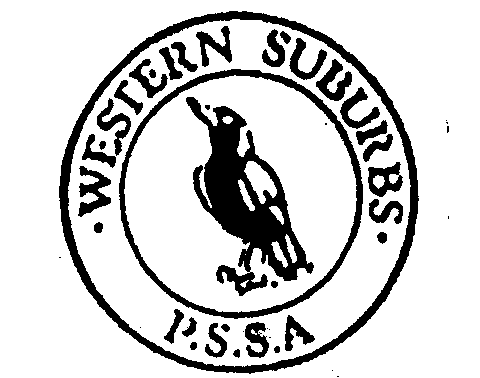 2019 Western Suburbs PSSA Athletics Carnival EntriesClosing Date for entries: 12th August Please ring Sue Stephens if your carnival is after that date Ph: 0410 594 671Please note 1500m entries must be submitted by 4pm, 12th of August without exception.             When entries are complete please email the Excel file back to kate.jenkins6@det.nsw.edu.auInformation to help you to complete your entry (Please fill in this one rather than create your own as I can use a series of steps and access to enter them all in one go)There is a sheet for Boys, a sheet for Girls and a sheet for relays. Please don’t add a column or row. You can widen columns if they are too narrow. Size of font is up to you. Please don’t type in names or schools in all capitals eg, Not SMITH but rather Smith. Codes need to be Numbers.There is a space allocated for each entry you are entitled to enter. If you don’t have an entry for some spaces (eg. You don’t have 2 x 13yrs 100m runners) then leave the row blank. Don’t delete the row. Only fill in a 2nd field entry if the qualifier is met.If you have any additional entries you do not add them but apply to the convenor for an additional entry. Birthdates need to be entered in the form DD/MM/YY – eg. 03/10/03. If it appears as ######## when you have entered it just widen the column. For some events – jun and 12/13yrs the ages aren’t entered, please add those birthdates and ages in.School Codes:School			Code			School			CodeAbbotsford		1001			Ashfield		1065Burwood		1455			Concord		1607Concord West		1608			Croydon		7411Croydon Park		7412			Dobroyd Point		3873Enfield			1844			Five Dock		1920Haberfield		2117			Homebush		2173			Homebush West  	5251			Mortlake		2625Marrickville West  	3951			Newington		4627Strathfield North   	3123			Strathfield South  	3124Summer Hill		3129			Marie Bashir		4652Victoria Avenue		4655			Wentworth Point	4662Times: 	For 	100m in the form eg, 13.65 (no s or sec)For 200m in the form eg, 30.07For the 800m in the form (Please note punctuation) eg, 2:47.16 =type in as 247.16 (no colon)No need to give a time for relaysDistances and Heights: Please note there are qualifying heights for the high jump.Record in the form eg, 16.25, no need for m(metres)